Модельный стандарт муниципального краеведческого музея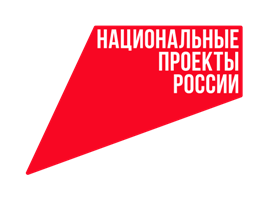  Директор Мценского краеведческого музея Татьяна Зайцева стала участником Всероссийской конференции-презентации модельного стандарта муниципального краеведческого музея.Мероприятие состоялось 10 декабря в Российском этнографическом музее в Санкт-Петербурге.В пленарном заседании конференции приняли участие Министр культуры Российской Федерации Ольга Любимова, генеральный директор Эрмитажа Михаил Пиотровский, директор Государственного исторического музея Алексей Левыкин, директор Российского этнографического музея Юлия Купина и другие руководители федеральных и муниципальных учреждений культуры. - В рамках конференции состоялись тематические секции «Лучшие практики продвижения музеев» и «Модельный стандарт как инструмент обновления муниципальных музеев». Эксперты в области развития туризма и музейного дела обсудили перспективы развития и продвижения муниципальных музеев и наметили вектор этого движения в рамках национального проекта «Культура», - рассказала Татьяна Зайцева. 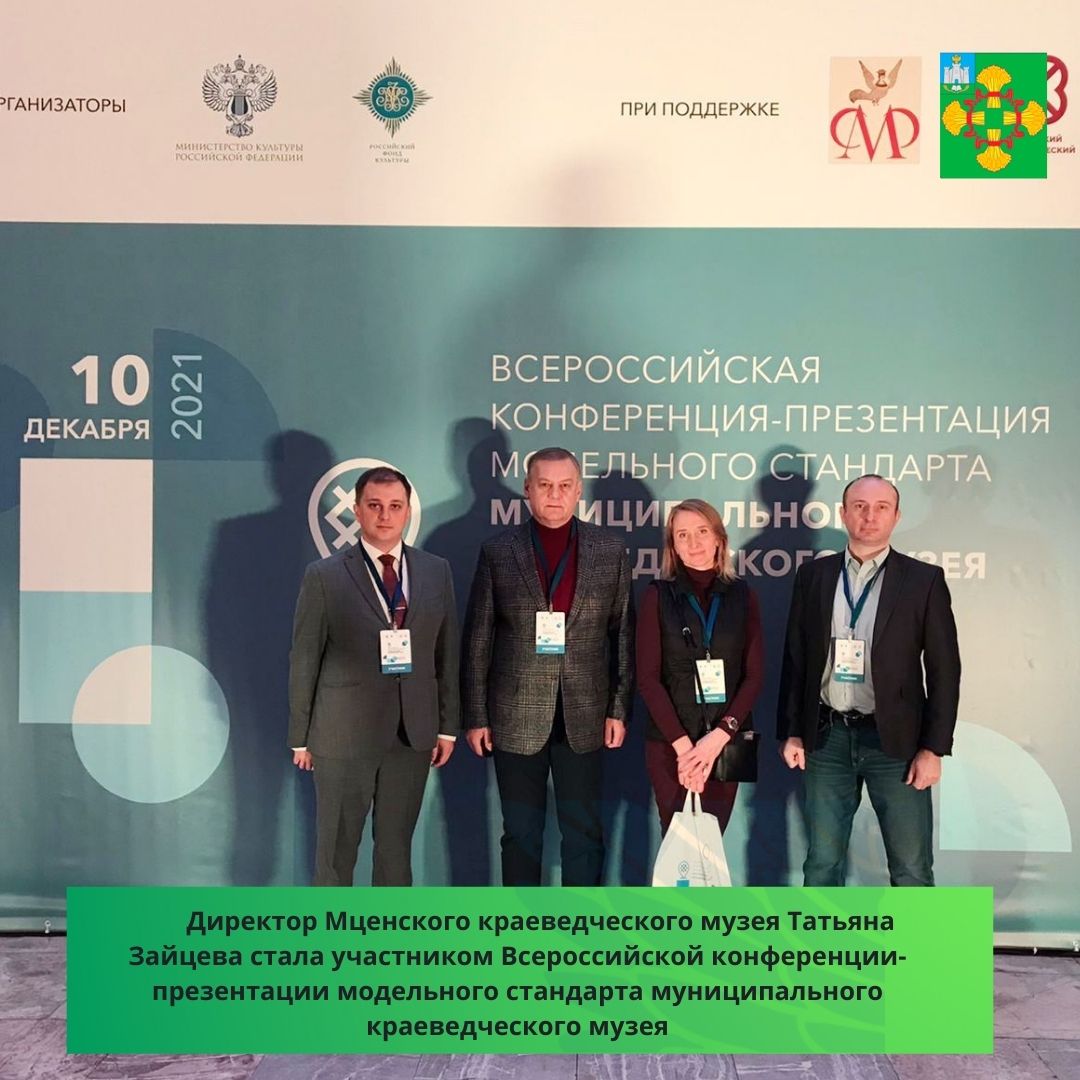 